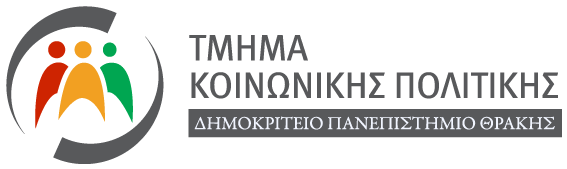 Ενημερωτική εκδήλωση για το πρόγραμμα ΠΑΙΔΑΓΩΓΙΚΗΣ και ΔΙΔΑΚΤΙΚΗΣ ΕΠΑΡΚΕΙΑΣ του Τμήματος Κοινωνικής ΠολιτικήςΠροσκεκλημένη: Καθηγήτρια Γαβριηλίδου Ζωή Αντιπρύτανης Ακαδημαϊκών Υποθέσεων και Φοιτητικής Μέριμνας 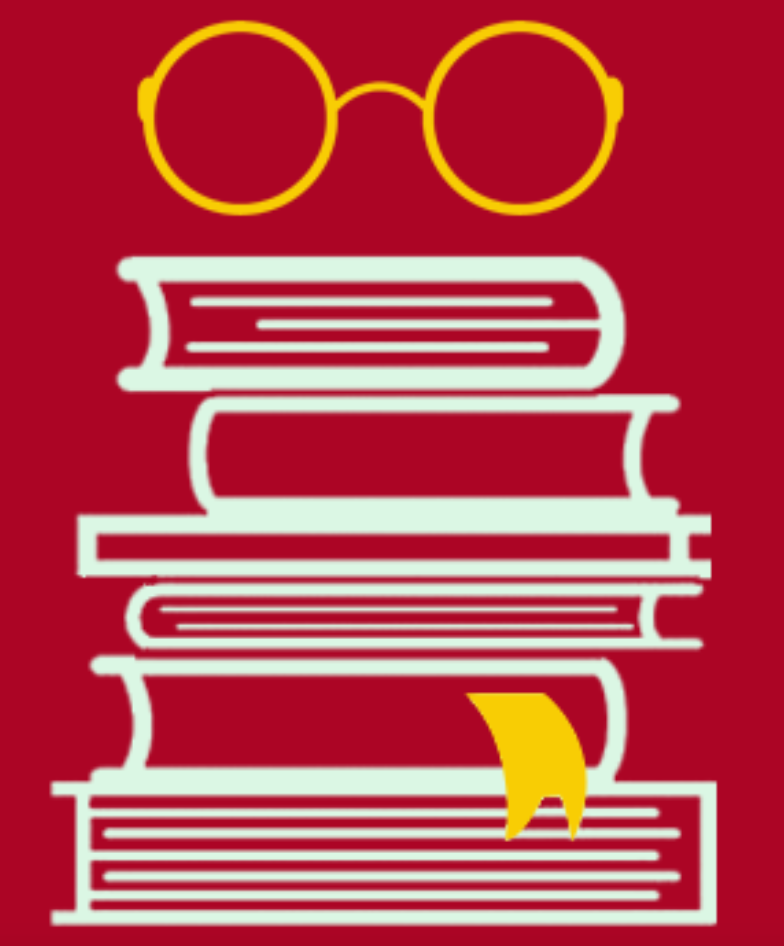         Πέμπτη 13 Μαΐου 2021        Ώρα 18:00         Σύνδεσμος: https://meet.lync.com/duth/mariap/XFUH96T8